Тема урока: "Архитектура персонального компьютера"Тема урока: “АРХИТЕКТУРА ПЕРСОНАЛЬНОГО КОМПЬЮТЕРА”Цели урока:Освоить основные характеристики устройств компьютера;Иметь представление о функциональном назначении периферийного оборудования.ПЛАН ПРОВЕДЕНИЯ УРОКАПроверка домашнего задания.Повторение материала предыдущего урока.Просмотр видео роликов “АРХИТЕКТУРА ПЕРСОНАЛЬНОГО КОМПЬЮТЕРА”.Изучение нового материала.ХОД УРОКА.(слайд №1).Познакомить учащихся с планом урока (слайд № 2).Проверка домашнего задания.В начале урока собрать выполненное домашнее задание.( Продолжить рассказ: “жили-были клавиатура, монитор, память и процессор. Жили они дружно, пока не возник у них спор, кто из них главнее…”).Теоретическая основа урока .На предыдущем уроке мы рассматривали вопрос “Основное назначение компьютера”. Ответьте на следующие вопросы:1. Какие технические изобретения кардинально повлияли на виды интеллектуального труда?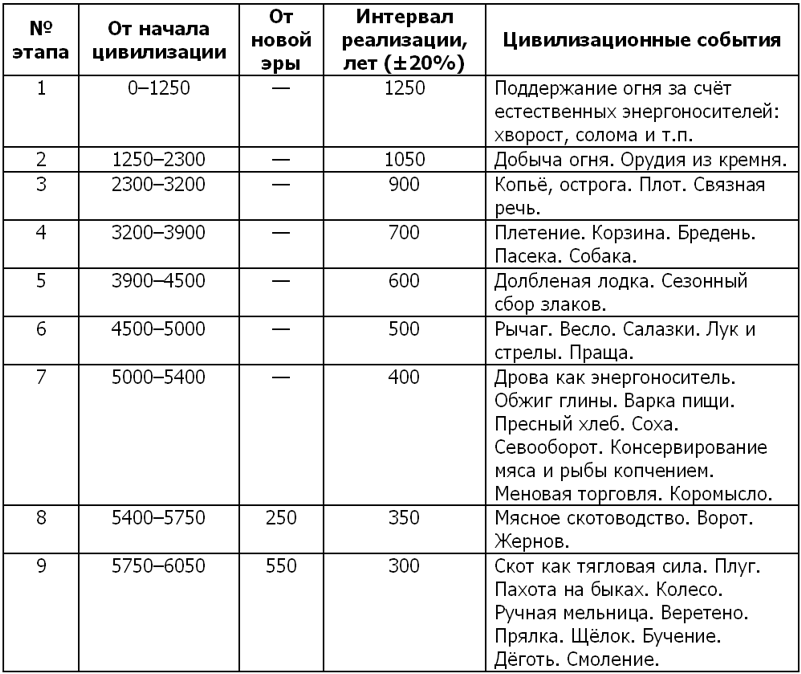 Схема 1Рассмотрим схему и попробуем соотнести органы человека и основные устройства компьютера. (Рассмотреть схему 1, слайд № 3).Продолжим разговор по предыдущей теме. Архитектурой компьютера называют описание основных устройств и принципов работы компьютера, достаточных для понимания пользователя. (слайд №4). Рассмотреть основные устройства компьютера по роликам (слайд №4, гиперссылки)Итак, персональный компьютер включает в себя следующие основные блоки:внутреннюю память (оперативную и запоминающую);процессор;периферийные устройства.Комментарии к схеме “Основные устройства персонального компьютера” (слайд № 5).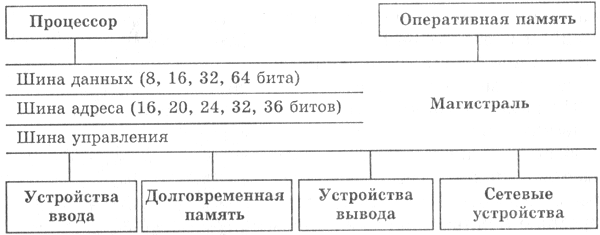 Схема 2Комментарии основных устройств персонального компьютера1. Внутренняя память компьютера (слайд № 6)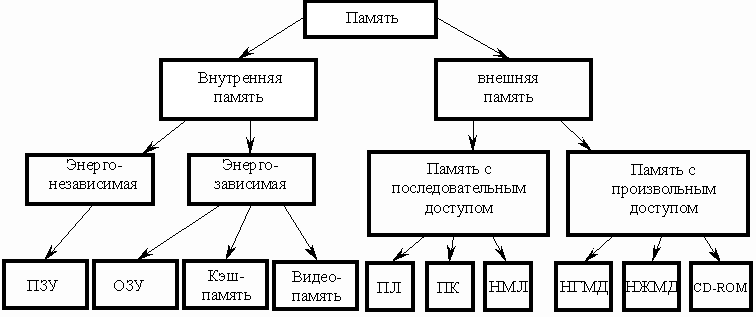 Схема 32. Процессор (слайд№7).Производительность процессора является интегральной характеристикой , которая зависит от частоты процессора, его разрядности, а так же особенностей архитектуры (наличие кэш-памяти и др.). Производительность процессора нельзя вычислить, она определяется в процессе тестирования, т.е. определения скорости выполнения процессором определенных операций в какой-либо программной среде.Схема 43. Системная шина (слайд № 8-9).Представляет собой набор проводников, объединяющих основные узлы системной платы.Позволяет осуществлять взаимодействие между процессором и остальными компонентами компьютера.Осуществляется как передача информации, так и адресация устройств и обмен специальными служебными сигналами.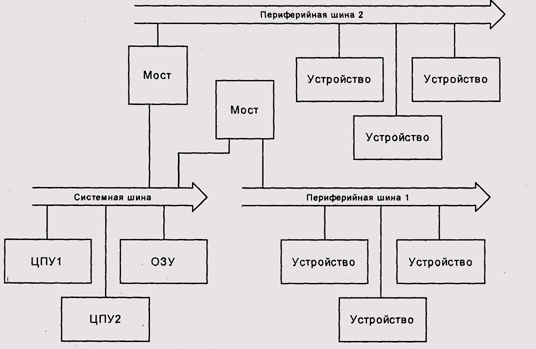 Схема 5Поэтапное взаимодействие процессора с оперативной памятью (слайд № 9).Процессор устанавливает на шине адреса адрес ячейки памяти, которую хочет прочитать;На шине управления процессор выставляет сигнал готовности и сигнал чтения;Заметив сигнал готовности, все устройства проверяют, не стоит ли на шине адреса их адрес;Оперативная память, заметив, что выставлен ее адрес, считывает управляющий сигнал;Память читает адрес;Память выставляет на шине данных требуемую информацию;Память выставляет на шине управления сигнал готовности;Процессор читает данные с шины данных.4. Контроллеры (слайд № 10).Декодирует сигнал, поступающий от процессора.Посылает обработанный сигнал для выполнения его устройством.Полученный двоичный сигнал преобразует в вид понятный пользователю.Вставляются в разъемы (слоты) на материнской плате, а к их портам подключаются дополнительные устройства.5. Порты (слайд № 11).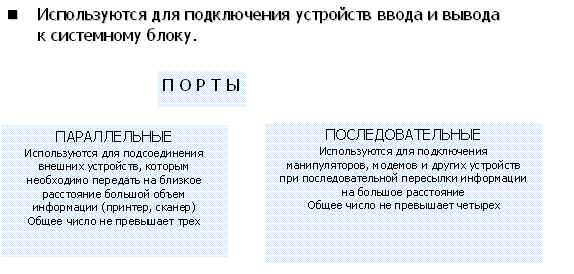 Схема 66. Устройства ввода (комментарии к каждому устройству ввода, слайд № 12).Клавиатура
Манипуляторы
Джойстик
Мышь
Трекбол
Сенсорные устройства ввода 
Световое перо
Графический планшет
Сканер
Устройства распознавания речи7. Устройства вывода.подготовить доклады о каждом устройстве ввода и вывода на 3 минуты (работа в группах)Домашнее задание (слайд № 13): подготовить доклады на 2-3 минуты о каждом устройстве компьютера ( учащиеся разбиваются на группы).Итоги урока (слайд № 14):Описание архитектуры компьютера предполагает рассмотрение функционального назначения устройств без какой-либо технической конкретизации;Выполнение заданных функций каждым устройством компьютера позволяет функционировать системе в целом;Управление компьютером осуществляется благодаря процессору, который обрабатывает команды данной программы;Для долговременного хранения информации используются устройства внешней памяти;Для ускорения работы компьютера используется внутренняя память, созданная для быстрого доступаИспользуемые источники:И.Г.Семакин, Г.С.Вараксин “Структурированный конспект базового курса”А.Х.Шелепаева “Поурочные разработки по информатике”Компакт-диск “Компьютерная грамотность: звездная миссия”Тип процессораЧастота (МГц)Разрядность шины данныхРазрядность шины адресаАдресное пространство80864 - 1216201 Мб802868 - 20162416 Мб8038625 - 4032324 Гб8048633 - 10032324 ГбPentium75 - 20064324 ГбPentium II200 - 30064324 ГбPentium III500 - 100064324 ГбPentium IV1300-150064324 Гб